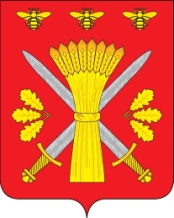 РОССИЙСКАЯ ФЕДЕРАЦИЯОРЛОВСКАЯ ОБЛАСТЬТРОСНЯНСКИЙ РАЙОННЫЙ СОВЕТ НАРОДНЫХ ДЕПУТАТОВРЕШЕНИЕОт 30 мая 2014 года                                                                                   № 277     с. ТроснаПринято на  двадцать заседании Троснянского районного Совета народных депутатов четвёртого созываО программе наказов избирателей депутатам Троснянского районного Совета народных депутатов на 2014 год	Троснянский районный Совет народных депутатов РЕШИЛ:        1. Программу наказов избирателей депутатам Троснянского районного Совета народных депутатов на 2014 год утвердить согласно приложению.          2. Настоящее решение вступает в силу с 1 января 2014 года и подлежит обнародованию.	3. Контроль за исполнением настоящего решения возложить на комитет по финансам и налоговой политике (Почечуеву Е.А.). Председатель районного                                                           Глава районаСовета народных депутатов                                       В. И. Миронов                                                В. И. МироновПриложениек решению Троснянского районногоСовета народных депутатовот 30 мая 2014 года № 277.Программа наказов избирателейдепутатам Троснянского районного  Совета народных депутатов, утвержденных для исполнения в 2014 годуСубъекты,от которых поступили наказыАдрес объектаАдминистрации сельских поселений, в которых реализуются наказы избирателейПолучатель бюджетных средств, связанных с исполнением наказовКраткая характеристика наказов избирателейСроки исполнения мероприятийОбъем финансирования по предварительным  расчетам (тыс. руб)Фамилия,Имя,Отчестводепутата12345678Жители с. Ломовецс. ЛомовецАдминистрация Ломовецкогос.поселенияАдминистрация Ломовецкогосельского поселенияРемонт братского захоронения в с. Ломовец2-3квартал6,0МироновВладимирИвановичЖителис. Сомовос. СомовоАдминистрацияТроснянскогосельского поселенияБОУ ТР ОО «Сомовская  основная  школа»Обустройство  спортивной  площадки3квартал6,0Жителид. Каменецд. КаменецАдминистрацияВоронецкого сельского поселенияАдминистрацияВоронецкого сельского поселенияБОУ ТР ОО «Троснянская СОШ»Обустройство пешеходного перехода через ручей  между населенными пунктами Каменец и Горчаково. Приобретение ГСМ  для подвоза детей из Каменца в летний оздоровительный лагерь2-3Квартал2 квартал2,73,3ПопрядухинЛеонидМихайловичЖителип. Рождестсвенскийп. Рождест-венскийАдминистрация Пенновскогосельского поселенияАдминистрация Пенновскогосельского поселенияОбустройство детской площадки на территории  многоквартирных домов в  п. Рождественский2-3квартал6,0ДербенёвЕвгений БорисовичЖители д. Жизло-Павловод. Жизло-ПавловоАдминистрацияЖерновецкогосельского поселенияАдминистрацияЖерновецкогосельского поселенияРемонт колодца в д. Антоновка2-3кваратал6,0КовалёвЮрийЕвгеньевичЖители с. Троснас. ТроснаАдминистрацияТроснянского сельского поселенияАдминистрация Троснянского сельскогопоселения Обустройство детской площадки на  улице Пименова с. Тросна 2-3 квартал6,0МинаевМихаилМихайловичЖители д. Гнилецд. ГнилецАдминистрацияНикольскогосельского поселенияАдминистрация  Никольского сельского поселенияУстроить освещение в с. Гнилец2-3квартал6,0ПочечуеваЕлена АнатольевнаЖители д. Чермошноед. ЧермошноеАдминистрация Малахово-Слободского сельского поселенияАдминистрация Малахово-Слободского сельского поселенияПриобретение отопительного прибора  для Чермошонского СДК2-3квартал6,0Анпилогова Валентина АлексеевнаЖители с. Троснас. ТроснаАдминистрацияТроснянскогосельского поселенияБОУ ТР ОО «Троснянская СОШ» Приобретение учебно-наглядных пособий 3 квартал6,0Жуков Виктор ДмитриевичЖители с. Троснас. ТроснаАдминистрацияТроснянскогосельского поселенияАдминистрация Троснянского сельскогопоселенияБлагоустройство дворовых территорий  по ул. Ленина  д.6,8,10.2-3 квартал6,0Коломыцев Владимир ФёдоровичЖители с. Троснас. ТроснаАдминистрацияТроснянскогосельского поселенияАдминистрация Троснянского сельскогопоселенияБлагоустройство  дворовых дорожек   домов 1 и 3 по улице Заводской с. Тросны2-3 квартал6,0Коломыцева Лидия АлександровнаЖители с. Воронец,с. ВоронецАдминистрацияВоронецкогосельского поселенияАдминистрацияВоронецкогосельского поселенияРемонт переезда в с. Воронец 2-3квартал6,0ХолченковФёдор НикитовичЖители  с. Никольское с. НикольскоеАдминистрацияНикольскогосельскогопоселенияБОУ ТР ОО «Никольская СОШ»Приобретение   факса 2-3кварталы6,0ЦарёвМихаилЮрьевичЖители с. Муравльс. МуравльАдминистрацияМуравльскогос. поселенияБОУ ТР ОО «Муравльская СОШ»Обустройство спортивной  площадки 2-3квартал6,0Спасибин ВячеславВасильевичЖители д. Нижнее-Мухановод. НижнееМухановоАдминистрацияЖерновецкогосельского поселенияБОУ ТР ОО «Жерновецкая СОШ»Приобретение  учебно-наглядных пособий3квартал6,0ФроликоваНина НиколаевнаЖителид. Старые Турьид. Старые ТурьиАдминистрацияМалахово-Слободскогосельского поселенияАдминистрацияМалахово-Слободскогосельского поселенияПриобретение отопительного оборудования  для Чермошонского СДК2-3кварталы6,0ВасильеваЕлена ПетровнаЖители д. Красавкад. КрасавкаАдминистрация Никольского сельского поселенияАдминистрация Никольского сельского поселенияРемонт колодцев в д. Красавка, засыпка ям в п. Краснопавловский2- 3 кварталы6,0ЧенскаяЕлена Ивановна